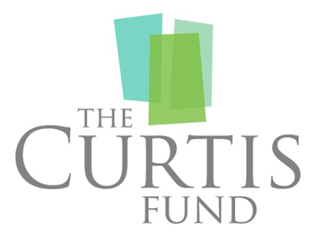 The Curtis Fund Commitment:A Comprehensive Scholarship for Early Childhood EducatorsThis scholarship, in combination with other state, federal, institutional, and private financial aid, covers the full cost of attendance to earn a childcare certificate at CCV. This includes tuition, fees & a living stipend. Eligibility for this scholarship will be determined by CCV.Applicant InformationFull Name:                            She/Her      He/Him      They/ThemMailing Address:                                                                                                    Street                                                             City/Town                 County                                                      State                                                 Zip Code         Phone:                                Email:         Which race and/or ethnicity best describes you:   (check all that apply)American Indian or Alaskan Native        Asian/Pacific Islander      Black or African American    Hispanic  White/Caucasian                                       Other: Academic background I am a class of 2023 High School Graduate.High School Name:   	County:    I attended a CTE center for Human Services and/or Early Childhood Education	I participated in the VTAEYC ECE Pre-Apprenticeship Program     Yes           No	CTE School Name:   	CTE Teacher Name:    I participated in a Work-Based Learning (WBL) program for Early Childhood Education. WBL Coordinator Name:           WBL Coordinator Email:   Are you currently taking, or have you completed a college course in the past?  Yes   No If you are currently taking, or have completed a college course, please answer the following,               Name of the college: # of Credits Earned: 	**Please submit your unofficial transcripts with your completed application**Financial InformationHave you completed the FAFSA for the 2023-2024 academic year? (this can be done after submitting this application)        Yes             NoHave you completed the VSAC Vermont State Grant application?  (this can be done after submitting this application)        Yes             No** You MUST apply for both FAFSA and the Vermont State Grant prior to beginning courses**Career Planning How will this scholarship help you to attain your career goals?      You will have access to a VTAEYC staff member that is an expert in the field of Early Childhood Education and can help you navigate your personal career development and educational goals throughout your scholarship experience. Next StepsApply to CCV’s Childcare Certificate Program (this can be done after submitting this application)Apply for financial aid if not already completed.VTAEYC will contact you after applications have been internally reviewed to schedule your application review meeting.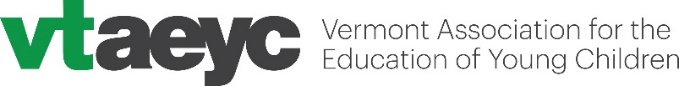 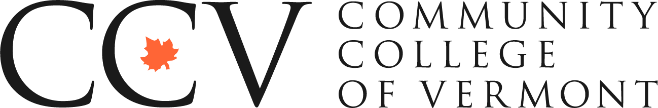 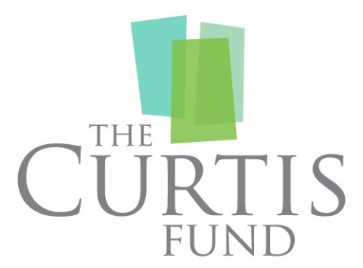 